 ДИЗАЙН КОСТЮМА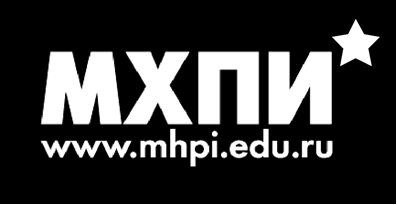 БАКАЛАВРИАТНаправление подготовки: «Дизайн»54.03.01Нормативный срок обучения: 4 года На кафедре Дизайн костюма» МХПИ готовят дизайнеров с четким пониманием реалий рыночной конкуренции, обладающих навыками целостного мышления, особым коммерческим чутьем, умеющих изложить свою идею и отстоять свою точку зрения.Преподаватели кафедры – высококвалифицированные специалисты в области теории и практики дизайна: действующие дизайнеры и авторы уникальных методических разработок и программ по проектированию костюма, конструированию и макетированию одежды, материаловедению и технологии изготовления швейных изделий. Высокий уровень преподавания позволяет сформировать у студентов профессиональные компетенции отвечающие требованию времени.Кафедра имеет хорошую материальную базу: швейные мастерские, оборудование для выполнения творческих разработок, манекены, ткани и многое другое.Это дает возможность в рамках предмета «Выполнение проекта в материале» с опорой на смежные дисциплины разрабатывать коллекции моделей, которые дважды в год демонстрируются на экзамене-дефиле, привлекая внимание прессы и авторитетных экспертов моды. Студенческие коллекции также успешно участвуют в различных российских и международных конкурсах, а значит, соответствуют высоко поднятой планке и с точки зрения творчества и с точки зрения мастерства.В процессе обучения студенты осваивают современные компьютерные программы Adobe Photoshop, Adobe Illustrator, Corel Draw, позволяющие разрабатывать эскизы, эскизную графику и техническую документацию, а также отрабатывать и подготавливать фотографии коллекций для Лук-буков в соответствии с современными требованиями и тенденциями.Широкий спектр различных предметов преподаваемых на кафедре позволяет студентам после окончания института реализовать себя в различных видах работ, связанных с дизайном одежды: работа на швейных фирмах с различным ассортиментом, По окончании института студенты могут работать руководителями своего предприятия, стилистом, иллюстратором моды, журналистом по моде, маркетологом моды, мерчендайзером, бренд-менеджером, байеромФормы обученияПервое высшее образование  Бакалавриатна базе среднего полного образованияОчная (дневная) – срок обучения: 4 года;Очно-заочная (вечерняя) – срок обучения: 4,5 года.на базе среднего профессионального образования (по профилю)Очная (дневная) – срок обучения: 3 года;Очно-заочная (вечерняя) – срок обучения: 3,5 года;Заочная (выходного дня) – срок обучения: 3,5 года.Второе высшее образование   Бакалавриатна базе высшего образования (не по профилю)Очно-заочная (вечерняя) – срок обучения: 3,5 года.Вступительные экзамены для поступления:на направление «Дизайн» (бакалавриат):на базе среднего полного образования:предоставить результаты ЕГЭ по русскому языку и литературе (или внутренние тестирования для отдельных групп поступающих) творческий экзамен (рисунок, живопись, композиция)на базе среднего профессионального образования, на базе первого высшего образования:творческий экзамен (рисунок, живопись, композиция)ДИЗАЙН КОСТЮМАФИНАНСОВАЯ СХЕМАОПЛАТЫ ПО ДОГОВОРАМ ПЛАТНЫХ ОБРАЗОВАТЕЛЬНЫХ УСЛУГНА 2020/2021 УЧЕБНЫЙ ГОДочная (дневная) форма обученияочно-заочная (вечерняя) форма обучениязаочная (выходного дня) форма обучениятолько после СПО (по профилю)* При выборе помесячной оплаты взимается депозит в сумме равной месячной оплате. Депозит вносится одновременно с оплатой за сентябрь. При своевременной оплате в течение учебного года, депозит засчитывается в счет оплаты июня-последнего учебного месяца. При возникновении просрочек в оплате обучения, пени вычитаются из депозита. В этом случае Студент до 25 мая должен восполнить депозит до суммы, равной месячной оплате.Адрес: г. Москвам Бауманская, 2-я Бауманская ул., д.9/23, стр.3м. Кропоткинская, «Красный октябрь», Берсеневский пер., д.2, стр.1Телефоны приемной комиссии: 8 495 921 03 27; 8 495 921 03 42www.mhpi.edu.ru       newstudent@mhpi.edu.ruЛицензия № 1057 от 21 июля 2014 г. (серия 90Л01 № 0008030) бессрочная Свидетельство о государственной аккредитации № 3310 от 13 января 2020 г. по 13 января 2026 г.(серия 90А01 № 0003523)Период оплатыРазмер оплаты% скидкиСумма платежа1 учебный год260 000 рублей10234 000 рублей1  семестр130 000 рублей5123 500 рублей1 месяц* (помесячно)26 000 рублей026 000 рублей4 года1 040 000 рублей20832 000 рублей4 года спецпредложение до 01.05.2020 г.1 040 000 рублей40624 000 рублейПериод оплатыРазмер оплаты% скидкиСумма платежа1 учебный год180 000 рублей10162 000 рублей1  семестр90 000 рублей585 500 рублей1 месяц* (помесячно)18 000 рублей018 000 рублей4,5 года810 000 рублей20648 000 рублей4,5 года
спецпредложение до 01.05.2020 г.810 000 рублей40486 000 рублейПериод оплатыРазмер оплаты% скидкиСумма платежа1 учебный год120 000 рублей10108 000 рублей1  семестр60 000 рублей557 000 рублей1 месяц* (помесячно)12 000 рублей012 000 рублей4,5 года540 000 рублей20432 000 рублей